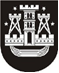 KLAIPĖDOS MIESTO SAVIVALDYBĖS TARYBASPRENDIMASDĖL TEISĖS ATLIKTI CENTRINĖS PERKANČIOSIOS ORGANIZACIJOS FUNKCIJAS SUTEIKIMO KLAIPĖDOS MIESTO SAVIVALDYBĖS ADMINISTRACIJAI2022 m. birželio 22 d. Nr. T2-173KlaipėdaVadovaudamasi Lietuvos Respublikos vietos savivaldos įstatymo 16 straipsnio 4 dalimi ir Lietuvos Respublikos viešųjų pirkimų įstatymo (2021 m. rugsėjo 30 d. įstatymo Nr. XIV-545 redakcija) 821 straipsnio 1 dalies 2 punktu, Klaipėdos miesto savivaldybės taryba nusprendžia:1.	Suteikti teisę Klaipėdos miesto savivaldybės administracijai nuo 2023 m. sausio 1 d. atlikti centrinės perkančiosios organizacijos funkcijas savivaldybės kontroliuojamoms (valdomoms) perkančiosioms organizacijoms (biudžetinėms ir viešosioms įstaigoms), įskaitant Klaipėdos miesto savivaldybės administracijos pirkimus.2.	Įpareigoti iki 2022 m. spalio 31 d.:2.1.	Klaipėdos miesto savivaldybės administraciją parengti centralizuotų pirkimų organizavimo ir vykdymo tvarkos aprašą;2.2.	savivaldybės kontroliuojamas (valdomas) perkančiąsias organizacijas (biudžetines ir viešąsias įstaigas) pakeisti vidaus pirkimų organizavimo taisykles.3.	Pavesti Klaipėdos miesto savivaldybės administracijai, kaip centrinei perkančiajai organizacijai, įsirašyti į Viešųjų pirkimų tarnybos administruojamą ir viešai skelbiamą centrinių perkančiųjų organizacijų sąrašą.Šis sprendimas per vieną mėnesį nuo informacijos apie jį gavimo dienos gali būti skundžiamas Regionų apygardos administracinio teismo Klaipėdos rūmams (Galinio Pylimo g. 9, Klaipėda) Lietuvos Respublikos administracinių bylų teisenos įstatymo nustatyta tvarka.Savivaldybės merasVytautas Grubliauskas